للعام الدراسي1443/1444هـ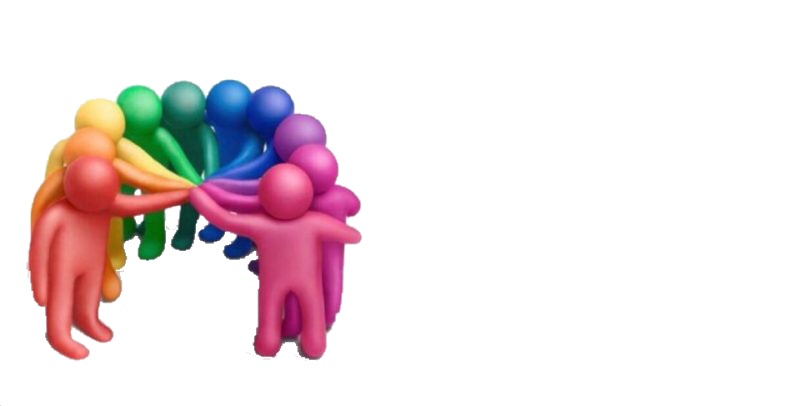 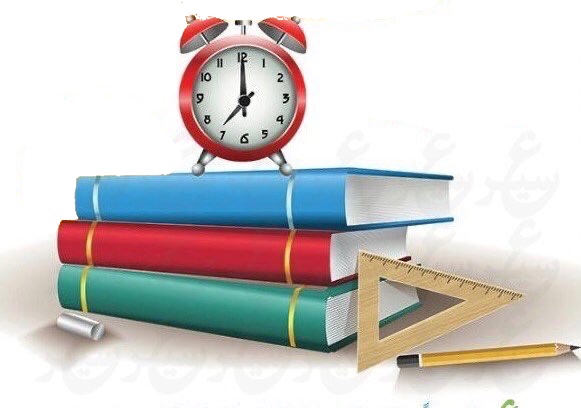 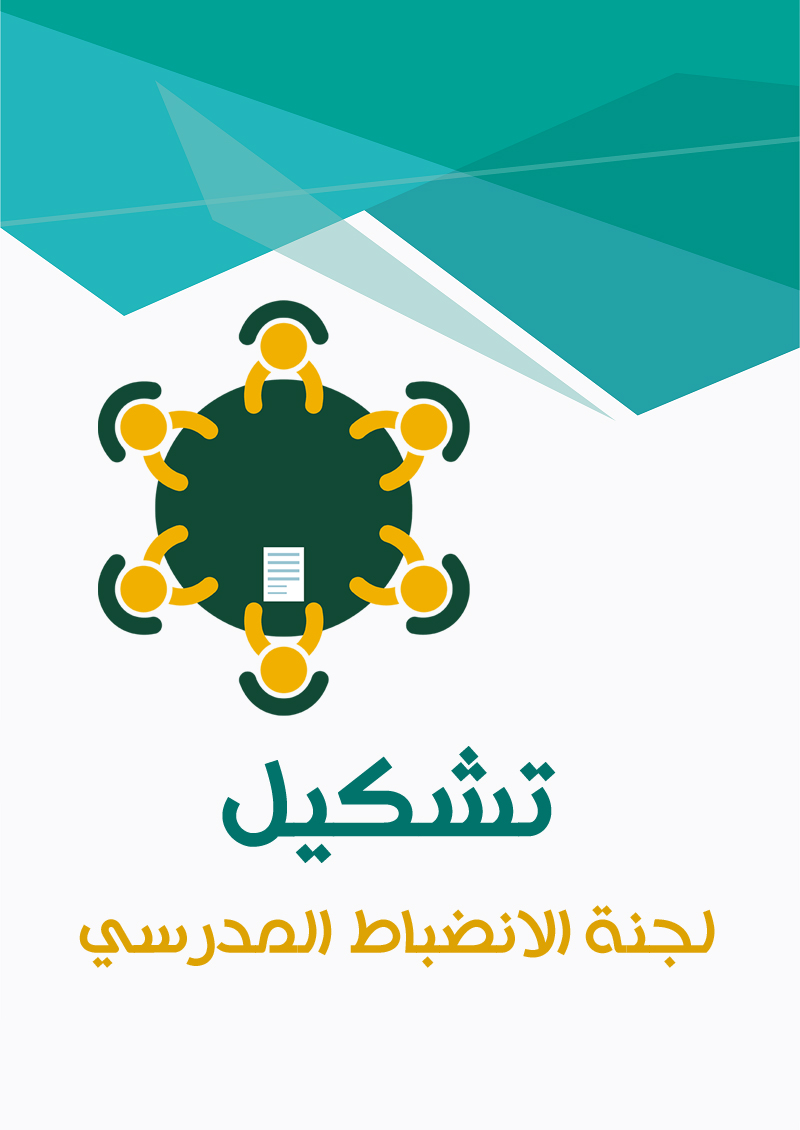 قرار إدارياليوم :          الأحد                           التاريخ   :   1 /  2 /1444هـ                                     المدة   : عام دراسي        استناداً على الصلاحية رقم  1  الـواردة فـي دليـل الصـلاحيات الممنوحـة لقائـد المدرسـة بـالقرار الـوزاري رقـم  37617168 وتـاريخ 1/ 4/ 1437ه , التي تنص على اعتماد تشكيل لجنة الانضباط المدرسي في المدرسة من قبل أعضاء مجلس المدرسة تم الموافقة على التالي :- -   اعتماد تشكيل لجنة الانضباط المدرسي   وعددهم          7        وهم  .            2-  تسند أهم مهام اللجنة كلاً في اختصاصه حسب البيان المرفق بالقرار .            3-  تعقد اللجنة اجتماعها حسب الحاجة لمناقشة اهم النتائج والتوصيات على مدار الفترة الحالية ,            4-  ان ترفع اللجنة تقريرا أسبوعياً عن الانجازات والمعوقات لقائد المدرسة واتخاذ اللازم حيال ذلك .حفظكم اللهمدير المدرسة خالد شاكر المطيري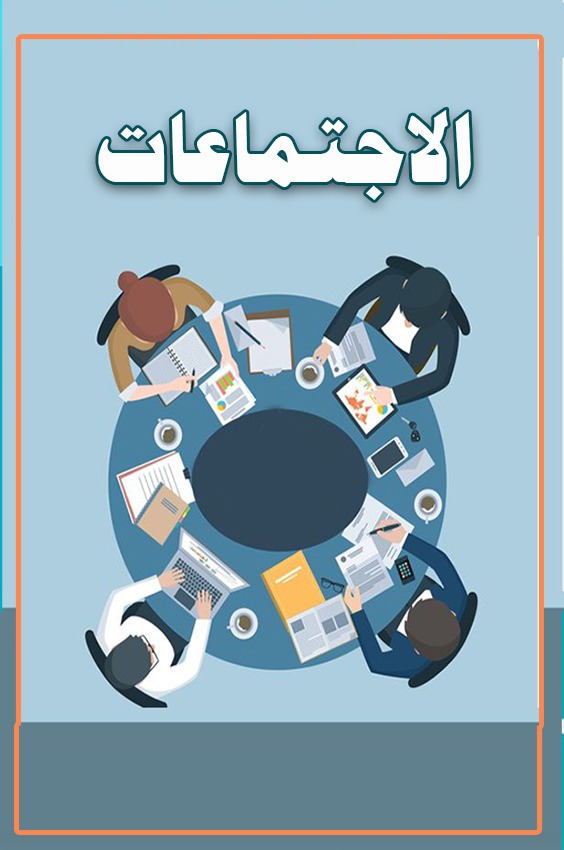                                                              مدير المدرسة                                                                                              خالد شاكر المطيري                                                             مدير المدرسة                                                                                              خالد شاكر المطيري                                                                                           مدير المدرسة                                                                                              خالد شاكر المطيرياعضــاء لجنة الانضباط المدرسي   اعضــاء لجنة الانضباط المدرسي   اعضــاء لجنة الانضباط المدرسي   اعضــاء لجنة الانضباط المدرسي   اعضــاء لجنة الانضباط المدرسي   التوقيعالعمل المسند لهوظيفتهاسم العضومالرئيسمدير المدرسةخالد شاكر المطيري1نائب الرئيسوكيل المدرسةنايف فهد المطيري2عضوالموجه الطلابيعبدالرحمن عبدالله الغنام3عضورائد النشاط4عضومعلمسعود شافي الدوسري5عضومعلمعلي محمد الوهيبي6عضواداريإبراهيم يحيى جربوش7مقر الاجتماعغرفة الاجتماعاتنوع الاجتماعفصليفصليموعد الاجتماعالاحد 1 / 2 / 1444 هـالوقت9 صباحا 9 صباحا الفئة المستهدفةأعضاء لجنة الانضباط المدرسيالحضور77الموضوعبشأن الاستمرارية في تنفيذ اجراءات الانضباط المدرسيبشأن الاستمرارية في تنفيذ اجراءات الانضباط المدرسيرقم الاجتماع( 1 )مالتوصياتمسؤول التنفيذموعد التنفيذ1التعميم على منسوبي المدرسة بالتأكيد على أهمية الانضباط المدرسي .مدير المدرسة بداية العام الدراسي2الاجتماع بمنسوبي المدرسة بالتأكيد على أهمية الانضباط المدرسي .مدير  المدرسة بداية العام الدراسي3إعداد خطة زيارات صفية للتأكد من السير وفق خطة المنهج المدرسي .مدير المدرسة بداية العام الدراسي4نشر ثقافة الانضباط المدرسي لمنسوبي المدرسة و المجتمع المحلي .التوجيه و الارشادطوال العام الدراسي5عمل برامج علاجية للحد من الغياب المتكرر والمستمر لبعض الطلاب .التوجيه و الارشادطوال العام الدراسي6تفعيل وسائل التواصل الاجتماعي المختلفة التي تؤكد على أهمية انتظام الدراسة.المنسق الإعلاميأثناء الأسابيع المستهدفة7متابعة رصد الغياب و تثبيته في برنامج نور بشكل يومي منسق نظام نورأثناء الأسابيع المستهدفة8متابعة تطبيق لائحة السلوك والمواظبة والرفع بأسماء الغائبين مع درجة الحسم.التوجيه والارشادأثناء الأسابيع المستهدفة9غرس قيمة وأهمية الانضباط المدرسي بداية الحصص الدراسية .المعلمينأثناء الأسابيع المستهدفة10الانضباط و الجدية في دخول الحصص الدراسية .المعلمينأثناء الأسابيع المستهدفة11حصر الغياب بداية الحصة الدراسية بشكل مستمر .المعلمينأثناء الأسابيع المستهدفة12رفع تقرير موثق بشواهد التنفيذ لمساعد المدير للشؤون التعليمة .لجنة الانضباط المدرسينهاية الفصل الدراسي131415جدول أعمال الاجتماعتنفيذ الخطة الإجرائية لتحقيق الانضباط المدرسي خلال العام الدراسي.جدول أعمال الاجتماعترسيخ قيمة الانضباط لدى ابنائنا الطلاب وزملائنا المعلمين .اعضــاء  لجنة الانضباط المدرسي   اعضــاء  لجنة الانضباط المدرسي   اعضــاء  لجنة الانضباط المدرسي   اعضــاء  لجنة الانضباط المدرسي   اعضــاء  لجنة الانضباط المدرسي   التوقيعالعمل المسند لهوظيفتهاسم العضومالرئيسمدير المدرسةخالد شاكر المطيري1نائب الرئيسوكيل المدرسةنايف فهد المطيري2عضوالموجه الطلابيعبدالرحمن عبدالله الغنام3عضورائد النشاط4عضومعلمسعود شافي الدوسري5عضومعلمعلي محمد الوهيبي6عضواداريإبراهيم يحيى جربوش7مقر الاجتماعغرفة الاجتماعاتنوع الاجتماعفصليفصليموعد الاجتماعالاحد 1 / 2 / 1444 هـالوقت9 صباحا 9 صباحا الفئة المستهدفةأعضاء لجنة الانضباط المدرسيالحضور77الموضوعبشأن الاستمرارية في تنفيذ اجراءات الانضباط المدرسيبشأن الاستمرارية في تنفيذ اجراءات الانضباط المدرسيرقم الاجتماع( 2 ) مالتوصياتمسؤول التنفيذموعد التنفيذ123456789101112131415جدول أعمال الاجتماعجدول أعمال الاجتماعاعضــاء  لجنة الانضباط المدرسي   اعضــاء  لجنة الانضباط المدرسي   اعضــاء  لجنة الانضباط المدرسي   اعضــاء  لجنة الانضباط المدرسي   اعضــاء  لجنة الانضباط المدرسي   التوقيعالعمل المسند لهوظيفتهاسم العضومالرئيسمدير المدرسةخالد شاكر المطيري1نائب الرئيسوكيل المدرسةنايف فهد المطيري2عضوالموجه الطلابيعبدالرحمن عبدالله الغنام3عضورائد النشاط4عضومعلمسعود شافي الدوسري5عضومعلمعلي محمد الوهيبي6عضواداريإبراهيم يحيى جربوش7مالإجراءاتمسؤول التنفيذموعد التنفيذ1التعميم على منسوبي المدرسة بالتأكيد على أهمية الانضباط المدرسي .مدير المدرسة بداية العام الدراسي2الاجتماع بمنسوبي المدرسة بالتأكيد على أهمية الانضباط المدرسي .مدير المدرسة بداية العام الدراسي3إعداد خطة زيارات صفية للتأكد من السير وفق خطة المنهج المدرسي .مدير المدرسة بداية العام الدراسي4نشر ثقافة الانضباط المدرسي لمنسوبي المدرسة و المجتمع المحلي .التوجيه و الارشادطوال العام الدراسي5عمل برامج علاجية للحد من الغياب المتكرر والمستمر لبعض الطلاب .التوجيه و الارشادطوال العام الدراسي6تفعيل وسائل التواصل الاجتماعي المختلفة التي تؤكد على أهمية انتظام الدراسة.المنسق الإعلاميأثناء الأسابيع المستهدفة7متابعة رصد الغياب و تثبيته في برنامج نور بشكل يومي منسق نظام نورأثناء الأسابيع المستهدفة8متابعة تطبيق لائحة السلوك والمواظبة والرفع بأسماء الغائبين مع درجة الحسم.التوجيه والارشادأثناء الأسابيع المستهدفة9غرس قيمة وأهمية الانضباط المدرسي بداية الحصص الدراسية .المعلمينأثناء الأسابيع المستهدفة10الانضباط و الجدية في دخول الحصص الدراسية .المعلمينأثناء الأسابيع المستهدفة11حصر الغياب بداية الحصة الدراسية بشكل مستمر .المعلمينأثناء الأسابيع المستهدفة12تفعيل مجالس أولياء الأمور .التوجيه و الارشادطوال العام الدراسي13إعداد و تنفيذ برامج و أنشطة جاذبة تضمن انضباط الطلاب .رائد النشاطأثناء الأسابيع المستهدفة14متابعة المعلمين في تنفيذ الخطة الزمنية للمقرر الدراسي .القيادة المدرسية أثناء الأسابيع المستهدفة15مسالة ومحاسبة المقصرين من منسوبي المدرسة في تطبيق الأنظمة واللوائح والاجراءات الخاصة بالانضباط المدرسي .مدير المدرسةأثناء الأسابيع المستهدفة16تكريم المتميزين في الانضباط المدرسي وأولياء أمورهم .لجنة الانضباطقبل نهاية الفصل الدراسي17رفع تقرير موثق بشواهد التنفيذ لمساعد المدير للشؤون التعليمة .لجنة الانضباط المدرسينهاية الفصل الدراسي181920الهدف العامالهدف العامتــــحـــســـــيــن الانضبـــــــــــاط المــــدرســــــــيتــــحـــســـــيــن الانضبـــــــــــاط المــــدرســــــــيتــــحـــســـــيــن الانضبـــــــــــاط المــــدرســــــــيالهدف التفصيليالهدف التفصيليرفع الانضباط المدرسي خلال العام الدراسي بنسبة 89 %رفع الانضباط المدرسي خلال العام الدراسي بنسبة 89 %رفع الانضباط المدرسي خلال العام الدراسي بنسبة 89 %ماســـم البرنامــــجأساليب العلاجمسؤول التنفيذنسبة مؤشر التحسن1غياب الطلاب رسائل وتوجيهات توعوية عن الانضباط المدرسي والآثار المترتبة على الغياب  الوكيل نسبة التحسن 80%2عدم وعي بعض الأسر بأضرار الغياب وعد أدراكهم بأهمية الحضور وعدم الانضباط .عدم الا مبالاة لبعض الأسر وتهاونهم في غياب أبنائهم عن اليوم الدراسي- حصر الطلاب الأكثر غياباً .- وضع برامج تصحيحية للحد من الغياب .- تسليم إشعار لولي الأمر بتكرار الغياب.- تعزيز الطلاب المنضبطين مع أولياء أمورهم- وتوقيع الأسر على العقد السلوكي  مع الأسر وحصر غياب الطلاب الذين لديهم ظاهرة  الغياب وتطبيق قواعد السلوك والمواظبة بحقهم والإحالة للمرشد  وتعزيز السلوك الإيجابيالموجه الطلابيالوكيلالمعلمنسبة التحسن 75%3كثرة الأمراض الموسمية كثرة الأمطار في فصل الشتاء وكذلك تقلبات الجو وعواصف الغبار الأتربة.- رسائل وتوجيهات توعوية صحية عبر وسائل التواصل عن ضرر الأتربة والغبار وأهمية عدم التعرض لها والاهتمام بلبس الكمامات والإكثار من شرب الماء لتخفيف حدة الحساسية والربوالوكيلالموجه الصحينسبة التحسن 80%ماسم البرنامجزمن التنفيذالمستهدففئة ـــ عددالمتطلباتمسؤول التنفيذمسؤول التنفيذمؤشر تحقق الهدفماسم البرنامجزمن التنفيذالمستهدففئة ـــ عددالمتطلباترئيسمساندمؤشر تحقق الهدف1برنامج انضباطي مسؤوليتيمستمرالطلاببرامج تعزيزيةالوكيلالموجه الطلابيالمعلمينالمعلمينتوثيقتقريرنشر بتويتر2بلا غياب نحقق الآمالمستمرالطلاببرنامج تعزيزيالوكيلمنسق النشاطتوثيقتقريرنشر بتويتر3الأسرة ودورها فيالانضباط المدرسيالفصل 1الاسبوع 9الطلابدورةالموجه الطلابيمنسق النشاطتوثيقتقريرنشر بتويتر4الفصل المثاليمستمرالطلابانشطه ومسابقاتتكريمالوكيلمنسق النشاطمحمد الصقيهتوثيقتقريرنشر بتويتر5برامج التواصل بين المدرسة والأسرة لحث أولياء الأمور لانضباط أبنائهممستمرالطلابإرسال رسائلتوجيهيهوتوعويه للأسرةالوكيلمنسق النشاطمحمد الصقيهتوثيقتقريرنشر بتويتر6متابعة حضور وغياب الطلاب وفق المنظومةمستمرالطلابسجلغياب الطلابالموظفالوكيلتوثيقتقريرنشر بتويتر7تفعيل قواعد السلوك والمواظبة للمرحلة الابتدائيةمستمرالطلابنماذج تحفيزتعزيز السلوك الإيجابيومعالجة السلبيالوكيلالموجه الطلابيتوثيقتقريرنشر بتويتر8اجتماعات لجنة التوجيه والإرشاد للحد من الغيابفصليالطلاباجتماعمدير المدرسةاعضاءلجنة التوجيه والإرشادتوثيقتقريرنشر بتويتر